City of Rochester Hills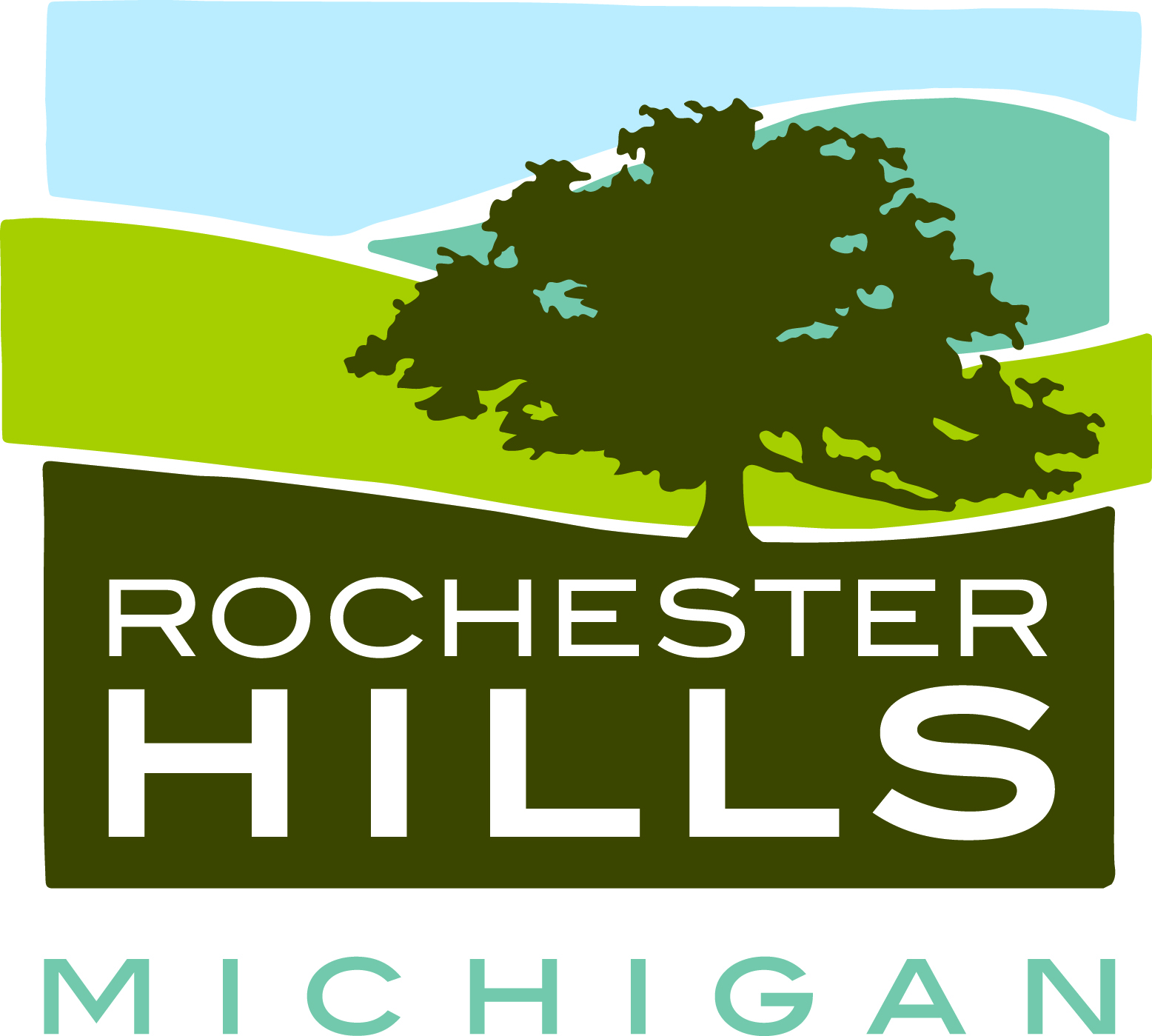 Human Resources DepartmentElectrical Inspector/Plan Reviewer—Part-Time/TemporaryRate of Pay:  $35.654 per hour (no benefits)General SummaryWorks on an as-needed basis, up to 40 hours per week; ensures compliance with all electrical codes, ordinances, and regulations.Typical DutiesPerforms on-site inspections and reviews plans for compliance with electrical codes, ordinances, and regulations.Provides technical assistance and interprets codes, ordinances, and regulations.Maintains and updates records of inspections and plan reviews.Addresses public inquiries.Minimum QualificationsHigh School Diploma or GED EquivalentTwo years of directly related experience Michigan Act 54 registration as an Electrical Inspector and Plan Examiner.Valid Driver’s License with acceptable driving record.Examination InformationOral Evaluation of Qualifications:  To evaluate technical knowledge, decision-making/problem solving skills, employment history, communication skills, and other factors related to successful performance in this position.Note:  The above examination information may be modified for this or future postings.Physical DemandsThe work requires non-strenuous physical exertion such as periods of standing; walking over rough or difficult surfaces; recurring stooping, climbing, or walking; recurring lifting of moderately heavy items weighing less than 25 pounds and may require occasional lifting of objects weighing in excess of 25 pounds.  The work may require specific, but common physical characteristics and abilities such as mobility, dexterity, and full range of motion.It is the policy of the City of Rochester Hills to hire qualified individuals with limiting conditions in accordance with all applicable state and federal laws.  Applicants having a limiting disability requiring some special accommodation to participate in the examination process, as described above, must notify the Human Resources Department of that fact at the time of application, or at least one week prior to test date.  Questions relative to this matter should be referred to the Director of Human Resources.Application ProcessSubmit a City of Rochester Hills Employment Application to Human Resources, City of Rochester Hills, 1000 Rochester Hills Drive, Rochester Hills MI  48309, or fax to:  248-656-4739.  Applications are available on-line at www.rochesterhills.org or in Human Resources.   A resume alone is not considered an application for employment, but may be provided with a City Employment Application.  Phone:  248-656-4708.Posted:  Applications will be accepted for periodic review and consideration until position is filled.Due to security risks, the City will only accept DOCX and PDF file formats.Equal Opportunity Employer